einjährig			zweijährig		über 3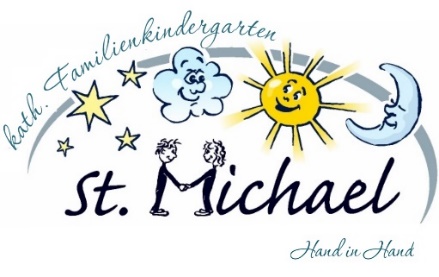 verlängerte Öffnungszeiten (sieben Stunden am Stück)Regelkind	(vor –und nachmittag)					Name des Kindes:	_______________________________________________________________Datum:					Unterschrift:Hier noch ein paar Infos zur Anmeldung:Bitte beachten Sie die Anmeldung bietet keine Sicherheit, dass Ihr Kind zum gewünschten Termin aufgenommen werden kann. Durch Schulrückstellungen oder sonstiges können im Extremfall Verzögerungen bis zu 6 Monaten entstehen.Die endgültige sichere Zusage wird halbjährlich erteilt mit der Einladung zur Information Veranstaltung für neue Familien. Aufnahmekriterien sind Geschwisterstatus (5 Punkte), Berufstätigkeit (4 Punkte) und Zeitpunkt der Anmeldung entscheidet über die Reihenfolge der Anmeldung. Als Einzugsgebiet für unsere Einrichtung gilt die Kernstadt Geislingen. Auswärtigen Kindern können wir nur bei freien Plätzen aufnehmen. Kinder auf der Warteliste erhalten automatisch eine sichere Zusage für das folgende Kindergartenjahr.Wir freuen uns darauf Ihr Kind und Sie ein Stück des Lebensweges begleiten zu dürfen.Daniela Hatzenbühler/ LeitungGeburtstagReligionrk              Besuchen Geschwister derzeit die Einrichtung Ja 		Name: NeinAdresse:TelefonE-MailName der MutterBerufstätigkeitJa			NeinName des VatersBerufstätigkeitJa			NeinGewünschter Aufnahmetermin